30.3. - 3.4.20201. hodina:- uč. str. 69 prečítať- beginnen- začínať, enden - končiť60 Sekunden = eine Minute (60 sekúnd = 1 minúta)60 Minuten = eine Stunde (60 minút = 1 hodina)24 Stunden = ein Tag (24 hodín = 1 deň)      a) Doplň do viet slová zo zátvorky:(Wochenende, beginnt, dauern, Minuten, um, siehst du)a/ Wie oft ..................................... fern?   –   Nicht oft, nur am  ....................................................... . b/ Wann ........................................ Quizshow?   –    ........................... acht Uhr.c/Wie lange ................................die Nachrichten?   –   Nicht lange. Nur zwanzig  .............................. . b) Pomocou poznámok z predchádzajúceho týždňa, odpovedz na otázku: Wie spät ist es? (Celou vetou)9:00 - .........................................................	10:15 - ......................................................................12:30 - .......................................................	7:45 -   ......................................................................2. hodina: Čítanie s porozumením FERNSEHEN na známku !!! :)- vypracuj pracovný list a odpovede pošli na email: ulohy2020@gmail.comFernsehen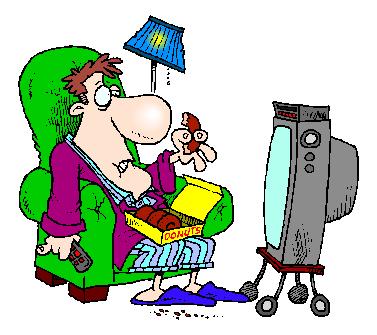 Was sehen sie gern? Lies die Texte und beantworte die Fragen.(Prečítaj texty a odpovedaj na otázky)richtig = správne, falsch = nesprávneWas sieht Oliver nicht gern?Krimis			b)  Dokumentarfilme	           		 c) TrickfilmeWer sieht am liebsten Trickfilme?Natalie			b)  Oliver				c)  Bruder von NatalieWann sieht Elisa fern?a)   jeden Tag			b)  ab und zu am Abend		c) an WochentagenTobias sieht jeden Abend Nachrichten.richtig			b)  falschNatalie findet Quizshows interessant.richtig			b)  falschDie Mutter von Elisa hat neue Rezepte aus einem Kochbuch.richtig			b)  falschTobias spielt gern Eishockey.a)   richtig			b)  falschOliver sieht seine Lieblingssendung an Wochentagen.richtig			b)  falschNatalie sieht am Wochenende fern.richtig			b)  falschElisa sieht am liebsten Serien mit ihrer Mutter.richtig			b)  falsch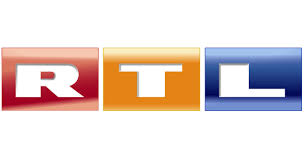 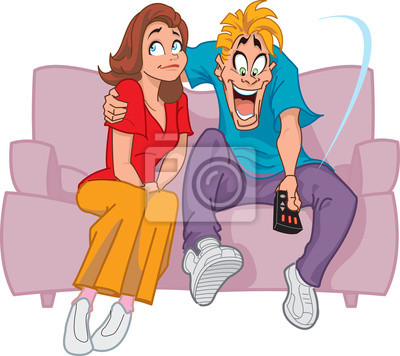 2. Beantworte die Fragen zum Fernsehprogramm.(Odpovedz na otázky k televíznemu programu)Wann beginnt eine Musiksendung?um zwanzig Uhr zehn                   b)  um zwölf Uhr zehn             c) um zehn nach achtWann beginnt ein Dokumentarfilm?um halb zwei                                 b)  um halb drei                       c) um vierzehn Uhr dreiβigWann endet ein Trickfilm?um zehn vor fünf                           b) um zehn nach fünf              c) um sechzehn Uhr vierzig Wie lange dauern die Nachrichten?fünfzehn Minuten                          b)  dreiβig Minuten                 c) eine StundeWie lange dauert eine Kochshow?eine Uhr und fünf Minuten           b) eine Stunde und fünf Minuten          c) fünfzig Minuten	